教育部青年發展署109年青年海外志工計畫宣導說明會簡章壹、活動目的：引領各大專校院了解「青年海外志工相關計畫」之內涵、申請程序    及志願服務方案設計與規劃之相關知能。貳、主辦機關：教育部青年發展署參、參與對象：有意願參與計畫申請之全國大專校院海外志工業務承辦人、指導      （帶隊）老師或同學。肆、各區場次辦理日期、地點與報名期限：伍、報名須知一、即日起，請有意願提案學校參與人員於各區域報名期限前，可至各區報名      頁面上填報，完成報名程序。二、報名後，如有特殊理由無法出席，請於各區活動前3天通知本署，以利安    排相關行政事宜。三、報名網站：https://ppt.cc/fxUKRx   四、報名QR code：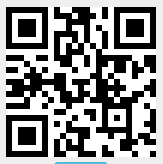 陸、議程內容柒、聯絡資訊：教育部青年發展署「青年海外志工相關計畫」聯絡人林秀環小姐，電話：(02)7736-5526、承辦單位(天翌管理顧問有限公司) 傅子萱小姐，電話：(02)2552-6773、 林珊宏小姐，電話：(03)3835-3980。捌、交通資訊：東區場次於活動當日在花蓮車站(車站出口前)設有接駁專車下午1時20分集合，1時30分準時發車。其他各區場次交通方式如附件。玖、活動因應嚴重特殊傳染性肺炎疫情辦理事項 一、活動前(一)倘有慢性肺病(含氣喘)、心血管疾病、腎臟、肝臟、神經、血液或代謝疾病者(含糖尿病)、血紅素病變、免疫不全需長期治療者、孕婦等情況者，建議自行評估身體情形後再報名參加活動。(二)如有呼吸道症狀者，應儘速就醫後在家休養，避免參加活動。(三)具中港澳旅遊史之人員應遵守中央流行疫情指揮中心之「具感染風險民眾   追蹤管理機制」，勿參與活動。(四)請於報名網頁填報近期出國情形。入場或上接駁車前須量測體溫、以酒精手部消毒，並建議視需要自行配戴口罩，若有出現發燒、咳嗽及呼吸急促等症狀者，建議前往就醫並進行自主居家管理，倘符合中央流行疫情指揮中心通報定義者，除建議就醫並立即通報1922，同時配合衛生單位進行疫情調查與相關防治措施。 二、活動期間(一)活動報到時工作人員對學員進行體溫檢測，報到完成量測體溫正常者，以小貼紙標示後自由活動，若參加人員有發燒(耳溫≧38℃)、呼吸道症狀或腹瀉等，儘速請其至附近醫院或診所就醫。另如有一般感冒症狀，仍請自行配戴口罩。(二)如發現符合嚴重特殊傳染性肺炎通報定義者，立即依訂定之應變機制處理   及通報衛生單位，同時配合衛生單位進行疫情調查與相關防治措施。拾、其他及注意事項     一、參加人員請核予公（差）假登記。 二、如有未盡事宜，得適時補充修訂並通知參加人員。南區：3月23日（一）下午（高雄大學）交通方式到達交通方式：自行開車南北往來有國道1、3、10號及省道1、17號。大眾運輸工具方面，a.前往捷運站僅5-10分鐘車程；至高速鐵路左營站、楠梓及岡山車站、國道客運(統聯、中南、和欣、阿羅哈、國光客運等)楠梓站僅需15-20分鐘。b.亦有公車直達校門口，如：98號客運、245路公車、紅53A路公車、紅56A路公車。可搭乘高雄捷運於橋頭車站下車，再搭98號客運於高大管理學院站下車。中區：3月25日（三）下午（臺中車站綠川東301教室）交通方式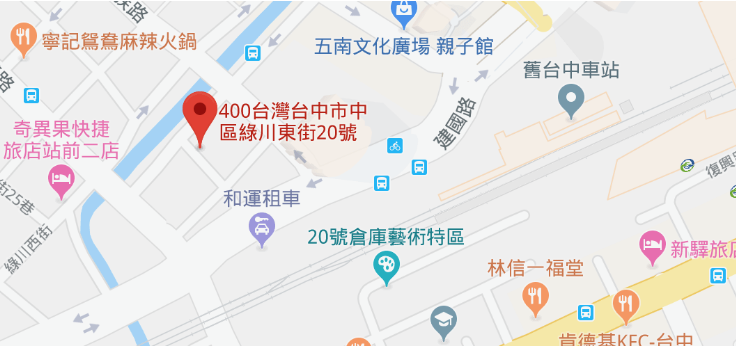 1.搭乘火車於『臺中車站下車』，約6分鐘步行即可到達。2.搭乘公車a. 搭乘1、5、6、7、12、14、27、32、33、35、58、65、154、290、323、324、325、701、6670至「臺中車站下車」北區：3月26日（四）下午（國立臺灣師範大學）交通方式到達交通方式：1.搭乘捷運a. 古亭站：『古亭站』4號出口往和平東路方向 直行約8分鐘即可到達。b. 台電大樓站：『台電大樓站』3號出口往師大路方向直行約8分鐘即可到達。c. 公館站：『公館站』1號出口往汀洲路四段步行10分鐘即可到達。2.搭乘公車a. 搭乘18、235、237、278、295、672、907、和平幹線(原15)至「師大站」或 「師大綜合大樓站」b. 搭乘18、235、237、278、295、672、907、和平幹線(原15)至「師大站」或 「師大綜合大樓站」東區：3月27日（五）下午（花蓮社會福利館302會議室）交通方式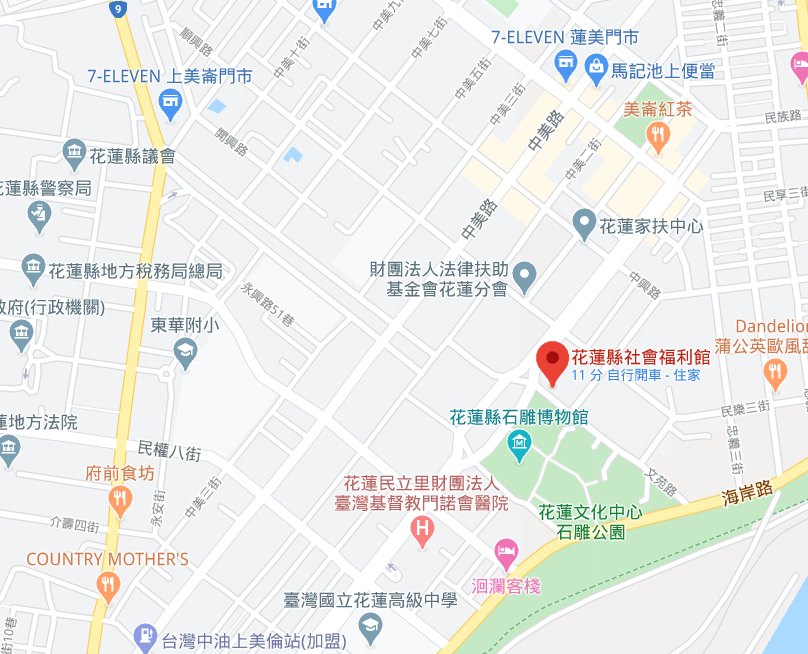 到達交通方式：1.自行開車《花蓮車站》出發→右轉《國聯一路》→左轉《中山路》→左轉《中正路》→路名變《中美路》(跟中正路同一條路) →右轉《民權五街》→左轉《民權路》→右轉《文苑路》→抵達《花蓮縣婦女福利服務中心》2.搭乘公車於花蓮車站旁的花蓮客運《花蓮新站》搭車，搭乘《花蓮客運七星潭線》，並於《文化中心》下車，車程約30分鐘。序號日期時間場次辦理地點報名期限1109年3月23日13:30-17:00南區國立高雄大學人文學院視聽教室（高雄市楠梓區高雄大學路700號）109年3月17日（二）中午前2109年3月25日13:30-17:00中區臺中車站綠川東301教室（臺中市中區綠川東街20號3樓）109年3月18日（三）中午前3108年3月26日13:30-17:00北區國立臺灣師範大學進修推廣學院視聽教室（臺北市大安區和平東路一段129號）109年3月19日（四）中午前4108年3月27日13:30-17:00東區花蓮社會福利館302會議室（花蓮市文苑路12號）109年3月20日（五）中午前時間項目內容負責人/講者13:30-14:00報到報到報到14:00-14:05開幕式主辦機關致詞教育部青年發展署14:05-14:45(40分)計畫說明(含Q&A)說明「青年海外志工相關計畫」之內涵、申請程序等，並開放參與人員現場提問及回答問題。教育部青年發展署14:45-15:00(15分)休息時間休息時間休息時間15:00-16:40(100分)青年海外志工志願服務方案設計與規劃引導青年瞭解在撰寫海外志願服務企畫時，如何釐清參與動機、當地機構關心的議題等事項，並將聯合國永續發展目標觀念納入服務內容與成效評估。南區：洪智杰老師中區：丁元亨老師北區：丁元亨老師東區：簡瑋廷老師16:40-17:00(20分)綜合座談參與人員分享心得或經驗交流全體人員17:00-賦歸賦歸賦歸